     ПОСТАНОВЛЕНИЕ21 сентября 2020 г.                              №  10                        п.Манычский «О порядке создания координационных или совещательных органов в области развития малого и среднего предпринимательства на территории Манычского  СМО РК» В соответствии со статьей 13 Федерального закона от 24.07.2007 N 209-ФЗ "О развитии малого и среднего предпринимательства в Российской Федерации",                            от 06.10.2003 № 131-ФЗ «Об общих принципах организации местного самоуправления в Российской Федерации», Уставом Манычского  СМО РК                              П о с т а н о в л я ю:1. Утвердить Порядок создания координационных или совещательных органов в области развития малого и среднего предпринимательства на территории Манычского  СМО РК согласно приложению.2. Настоящее постановление подлежит  размещению   на официальном сайте администрации Манычского  СМО РК в сети "Интернет".3. Контроль за выполнением постановления оставляю за собой.Глава(ахлачи)Манычского  СМО РК:                                Кузьменко О.И.Приложениек постановлениюадминистрации Манычского  СМО РКот 21.09.2020 года № 10 Порядок создания координационных или совещательныхорганов в области развития малого и среднего предпринимательства на территории Манычского  СМО РК1. Настоящий Порядок создания координационных или совещательных органов     в области развития малого и среднего предпринимательства на территории Манычского  СМО РК (далее - Порядок) определяет цели, условия и процедуру создания на территории района координационных или совещательных органов в области развития малого и среднего предпринимательства.2. Координационные или совещательные органы в области развития малого  и среднего предпринимательства (далее - координационные или совещательные органы) создаются в целях:2.1. Привлечения субъектов малого и среднего предпринимательства к выработке  и реализации политики в области развития малого и среднего предпринимательства   на территории Манычского  СМО РК.2.2. Выдвижения и поддержки инициатив, направленных на реализацию политики       в области развития малого и среднего предпринимательства на территории Манычского  СМО РК.2.3. Проведения общественной экспертизы проектов нормативных правовых актов Администрации Манычского  СМО РК, регулирующих развитие малого и среднего предпринимательства.2.4. Выработки рекомендаций органам местного самоуправления Манычского  СМО РК при определении приоритетов в области развития малого   и среднего предпринимательства.2.5. Привлечения граждан, общественных объединений и представителей средств массовой информации к обсуждению вопросов, касающихся реализации права граждан на предпринимательскую деятельность, и выработке по данным вопросам рекомендаций.3. Координационные или совещательные органы могут быть образованы    по инициативе:3.1. Администрации Манычского  СМО РК.3.2. Группы субъектов малого и среднего предпринимательства, зарегистрированных и осуществляющих деятельность на территории Манычского  СМО РК, в количестве не менее 10 человек (один представитель от субъекта малого и среднего предпринимательства).3.3. Некоммерческой организации, выражающей интересы субъектов малого                        и среднего предпринимательства (далее - некоммерческие организации).4. Инициаторы создания координационного или совещательного органа, указанные в подпунктах 3.2, 3.3 (далее - инициаторы), обращаются с соответствующим письменным обращением к главе Манычского  СМО РК. При этом  в обращении должны быть указаны предлагаемые инициаторами кандидатуры в состав координационного или совещательного органа.5. Обращение о создании координационного или совещательного органа рассматривается главой СМО. Срок рассмотрения обращения не должен составлять более 30 календарных дней с момента его поступления. Ответ по результатам рассмотрения обращения направляется инициаторам не позднее дня, следующего    за днем принятия решения, в письменной форме.6. Образование координационного или совещательного органа, определение его полномочий, количественный и персональный состав утверждается постановлением администрации поселения.7. Постановление о создании координационного или совещательного органа подлежит  и размещению    на официальном сайте Администрации Манычского  СМО РК.АДМИНИСТРАЦИЯМАНЫЧСКОГО  СЕЛЬСКОГО МУНИЦИПАЛЬНОГО ОБРАЗОВАНИЯ РЕСПУБЛИКИ КАЛМЫКИЯ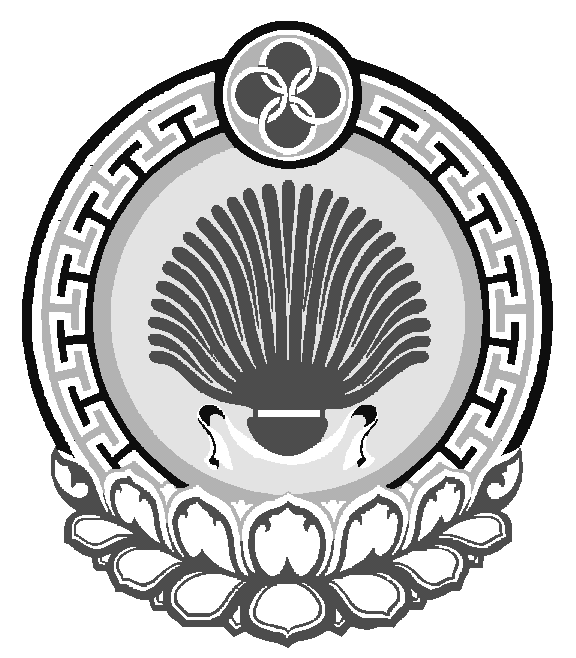 ХАЛЬМГ ТАНhЧИНМАНЫЧСК МУНИЦИПАЛЬН БYРДЭЦИИНАДМИНИСТРАЦул .Школьная, 7,п.Манычский   Яшалтинский район, Республика Калмыкия, 359013тел/факс (884745) 97-2-33,ул .Школьная, 7,п.Манычский   Яшалтинский район, Республика Калмыкия, 359013тел/факс (884745) 97-2-33,ул .Школьная, 7,п.Манычский   Яшалтинский район, Республика Калмыкия, 359013тел/факс (884745) 97-2-33,